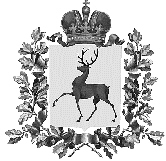 Администрация городского округа Навашинский Нижегородской областиПОСТАНОВЛЕНИЕ23.08.2021                                                                                                                  № 798            О внесении изменений в постановление администрации городского округа Навашинский от 16.10.2018 №771 и муниципальную программу«Формирование доступной для инвалидов среды жизнедеятельности в городском округе Навашинский на 2019-2023 г.г.»,утвержденную постановлением Администрациигородского округа Навашинский от 16.10.2018 № 771 В соответствии с постановлением администрации городского округа Навашинский Нижегородской области от 13.09.2016 № 718 (в редакции постановлений администрации городского округа Навашинский от 27.09.2018 № 717, от 01.10.2018      № 725, от 27.03.2019 № 290 от 30.07.2019 № 697, от 13.01.2021 № 3, от 13.07.2021 №669) «Об утверждении Порядка принятия решений о разработке, формирования, реализации и оценки эффективности муниципальных программ городского округа Навашинский Нижегородской области и методических рекомендаций по разработке и реализации муниципальных программ городского округа Навашинский Нижегородской области»,  Администрация городского округа Навашинский п о с т а н о в л я е т : 	1. Внести изменения в постановление администрации городского округа Навашинский от 16.10.2018 №771 «Об утверждении муниципальной программы «Формирование доступной для инвалидов среды жизнедеятельности в городском округе Навашинский на 2019-2023 годы» (в редакции постановлений администрации городского округа Навашинский от 17.12.2018 №1026, от 29.05.2019 №464, от 25.11.2019 №1153, от 03.03.2020 №216, от 29.06.2020 №692, от 24.12.2020 №1381) (далее – постановление), заменив в наименовании и по тексту постановления слова «2019-2023 годы» словами «2019-2024 годы».	2. Внести изменения в муниципальную программу «Формирование доступной для инвалидов среды жизнедеятельности в городском округе Навашинский на 2019-2023 годы», утвержденную постановлением постановление администра-ции городского округа Навашинский от 16.10.2018 №771 «Об утверждении муниципальной программы «Формирование доступной для инвалидов среды жизнедеятельности в городском округе Навашинский на 2019-2023 годы» (в редакции постановлений администрации городского округа Навашинский от 17.12.2018 №1026, от 29.05.2019 №464, от 25.11.2019 №1153, от 03.03.2020 №216, от 29.06.2020 №692, от 24.12.2020 №1381), изложив ее в новой редакции согласно приложению к настоящему постановлению.	2. Организационному отделу администрации городского округа Навашинский разместить настоящее постановление на официальном сайте органов местного самоуправления городского округа Навашинский Нижегородской области в информационно-телекоммуникационной сети «Интернет» и опубликовать в официальном вестнике – приложении к газете «Приокская правда».3. Контроль за исполнением настоящего постановления  возложить на заместителя главы администрации Е.В. Колпакову.Глава местного самоуправления                                                                  Т.А.БерсеневаПРИЛОЖЕНИЕк постановлениюадминистрации городскогоокруга Навашинскийот 23.08.2021 № 798   «УТВЕРЖДЕНАпостановлением администрациигородского округа НавашинскийНижегородской области16.10.2018__№ 771_    (в редакции постановлений администрации городского округа Навашинский от 17.12.2018 №1026, от 29.05.2019 №464, от 25.11.2019 №1153, от 03.03.2020 №216, от 29.06.2020 №692, от 24.12.2020 №1381)Муниципальная программа «Формирование доступной для инвалидов среды жизнедеятельности в городском округе Навашинский на 2019-2024 годы»(далее – Программа)Паспорт Программы2. Текстовая часть Программы 2.1. Текущее состояние сферы реализации ПрограммыНа 1 января 2017 года всего инвалидов 2682 человек, из них детей-инвалидов 93 человека, инвалидов I группы – 225 человек, II группы – 1530 человек, III группы – 834 человек. Из них инвалидов-колясочников 101 человек, инвалидов по зрению 29 человек, инвалидов по слуху 87 человек.На 1 января 2018 года всего инвалидов 2614 человек, из них детей-инвалидов 97 человек, инвалидов I группы – 233 человек, II группы – 1444 человек, III группы – 840 человек. Из них инвалидов-колясочников 96 человек, инвалидов по зрению 30 человек, инвалидов по слуху 73 человек. Сеть образовательных учреждений округа, подведомственных управлению образования, на 01.01.2018 представлена 21 учреждением, среди которых 9 образовательных учреждений, реализующих программы дошкольного образования, 7 общеобразовательных школ, специальная коррекционная школа VIII вида, гимназия, 3 учреждения дополнительного образования детей. Сеть учреждений культуры, подведомственных управлению культуры, спорта и молодежной политики на 01.01.2018 включает: МУК «Навашинское СКО» – 15 сельских домов культуры, МУК «ДК», МБУК ЦБС «Навашинская» – 17 библиотек, МБУ ДО «Навашинская ДШИ», МАУ ЦРКиТ «Возрождение», МАУ «ФОЦ «Здоровье». Все учреждения являются условно доступными, доступными не для всех категорий инвалидов.   В рамках реализации муниципальной программы «Развитие образования городского округа Навашинский на 2016-2020 годы» в 2017-2018  годах проведены мероприятия по созданию безбарьерной доступной среды для инвалидов и маломобильных групп населения в МКОУ «Новошинская специальная (коррекционная) школа», на реализацию которых потрачено 939,0324 тыс. руб., МБДОУ Детский сад №10 «Сказка», на реализацию которых потрачено 830,850 тыс. руб. Таким образом, наиболее доступным для инвалидов учреждением, из учреждений, подведомственным исполнителям Программы, является только МБОУ «СШ №4 г. Навашино», МКОУ «Новошинская специальная (коррекционная) школа», МБДОУ Детский сад №10 «Сказка».На конец 2016 года культурных мероприятий, проведенных для детей-инвалидов составляет  292, на конец 2017 года – 1176, количество инвалидов, привлеченных к участию в спортивных мероприятиях к концу 2016 года составляет 137 человек, к концу 2017 года – 153 человека. Наблюдается тенденция роста инвалидов, желающих посещать спортивные учреждения, учреждения культуры.Проведение комплекса мер по обеспечению доступности для инвалидов объектов социальной инфраструктуры, развитию реабилитации и социальной интеграции инвалидов в общество является одним из приоритетных направлений социальной политики государства.Разработка и принятие настоящей программы способствует реализации комплекса мероприятий, позволяющих обеспечить беспрепятственный доступ инвалидам и другим маломобильным группам населения к объектам образования, культуры и спорта,  а также совершенствование механизма предоставления услуг в сфере реабилитации с целью интеграции инвалидов с обществом.Решение проблем программными методами позволит обеспечить должную целеустремленность и организованность, тесное взаимодействие всех служб в социализации инвалидов и других маломобильных групп населения,  адекватную оценку их эффективности и контроль за результатами. Решению задач адаптации инвалидов к социальной среде служат мероприятия, предусмотренные муниципальной программой  «Формирование доступной для инвалидов среды жизнедеятельности в городском округе Навашинский на 2019-2023 годы». 2.2. Цель и задачи ПрограммыЦелью Программы является создание инвалидам и иным маломобильным группам населения доступной среды жизнедеятельности, обеспечения им равных возможностей и социальной интеграции в общество.Для достижения заявленной цели предполагается обеспечить решение следующих основных задач:1. Создание условий для беспрепятственного доступа инвалидов к объектам, подведомственных соисполнителям Программы;2. Развитие реабилитации и социальной интеграции инвалидов в общество;3. Повышение эффективности и качества предоставления инвалидам округа услуг в сфере обслуживания;4. Повышение социального статуса инвалидов.2.3. Этапы и сроки реализации ПрограммыДействие муниципальной программы предусмотрено на 2019-2024 годы. Программа реализуется в 1 этап. 2.4. Перечень основных мероприятий ПрограммыПеречень основных мероприятий муниципальной программы с указанием средств на реализацию приведен в таблице 1 к настоящей муниципальной программе.Таблица 1.Перечень основных мероприятий муниципальной программы2.5. Индикаторы достижения цели и непосредственные результаты реализации ПрограммыТаблица 2. Сведения об индикаторах достижения цели и непосредственных результатах2.6.Меры правового регулированияТаблица 3. Сведения об основных мерах правового регулирования2.7. Участие муниципальных унитарных предприятий,акционерных обществ и иных организаций в реализациимероприятий муниципальной программыВ реализации муниципальной программы участие муниципальных унитарных предприятий, акционерных обществ и иных организаций не предусмотрено.2.8. Обоснование объема финансовых ресурсов2.8.1. Ресурсное обеспечение реализации Программы за счет средств бюджета городского округа Навашинский Нижегородской областиОбъемы финансирования мероприятий Программы уточняются ежегодно при формировании местного бюджета на очередной финансовый год и на плановый период.Таблица 4. Ресурсное обеспечение реализации муниципальной программы за счет средств бюджета городского округа Навашинский2.8.2. Ресурсное обеспечение реализации муниципальной программы за счет всех источников финансирования Таблица 5. Прогнозная оценка расходов на реализациюмуниципальной программы за счет всех источников финансирования2.9. Анализ рисков реализации ПрограммыК основным рискам реализации Программы, которые могут осложнить решение обозначенных проблем программно-целевым методом, относятся:1) финансовые риски, в том числе такие, как: недостаточность финансирования из местного бюджета в Программы, возникновение в ходе реализации мероприятия Программы необходимости увеличения объемов его финансирования, в связи с предписаниями контрольно-надзорных органов. Для снижения последствий таких рисков предполагается своевременное внесение предложений по перераспределению средств, выделенных на реализацию мероприятий Программы, или предложений об увеличении бюджетного финансирования с одновременной корректировкой целевых показателей;2) организационные риски: Уровень решения поставленных задач зависит от принятия необходимых нормативных правовых актов, муниципальных контрактов, договоров. Преодоление организационных рисков может быть осуществлено путем организации четкого взаимодействия между исполнителями (соисполнителями) Программы  и поставщиками товаров, работ и услуг.Минимизации риска неисполнения подрядчиком заказа на выполнение работ, поставку продукции и оказание услуг будет способствовать более тщательная проработка документации, используемой при размещении заказов для муниципальных нужд.3) социальные риски: Достижение поставленных цели и задач зависит от общественной оценки и поддержки проводимых мероприятий. Преодоление риска может быть осуществлено путем проведения активной информационно-разъяснительной политики среди населения, установления взаимодействия и постоянных контактов с институтами гражданского общества.4) информационные риски: Определяются отсутствием или частичной недостаточностью исходной отчетной и прогнозной информации, используемой в процессе разработки и реализации Программы.С целью управления информационными рисками в ходе реализации Программы будет проводиться работа, направленная на:использование статистических показателей, обеспечивающих объективность оценки хода и результатов реализации Программы;мониторинг и оценку исполнения целевых показателей (индикаторов) Программы, выявление факторов риска, оценку их значимости (анализ вероятности того, что произойдут события, способные отрицательно повлиять на конечные результаты реализации Программы).2.10. Оценка планируемой эффективности реализации ПрограммыЭффективность реализации муниципальной программы определяется по ее окончании степенью достижения значений индикаторов и непосредственных результатов муниципальной программы.Условные сокращения в Программе:МУК «Навашинское СКО» – Муниципальное учреждение культуры «Навашинское социально-культурное объединение»; МУК «ДК» – Муниципальное учреждение культуры «Дворец культуры городского округа Навашинский»;МБУК ЦБС «Навашинская» –  Муниципальное бюджетное учреждение культуры Центральная бибилиотечная система «Навашинская»;МБУ ДО «Навашинская ДШИ» – Муниципальное бюджетное учреждение дополнительного образования  «Навашинская детская школа искусств»;МАУ ЦРКиТ «Возрождение» – Муниципальное автономное учреждение центр развития культуры и туризма «Возрождение»;МАУ «ФОЦ «Здоровье» – Муниципальное автономное учреждение «Физкультурно-оздоровительный центр «Здоровье»;МКОУ «Новошинская специальная (коррекционная) школа» – Муниципальное коррекционное образовательное учреждение «Новошинская специальная (коррекционная) школа»;МБДОУ Детский сад №10 «Сказка» – Муниципальное бюджетное дошкольное образовательное учреждение Детский сад №10 «Сказка»;МБОУ «СШ №4 г. Навашино» – Муниципальное бюджетное образовательное учреждение «Средняя школа №4 г. Навашино».Координатор ПрограммыОрганизационный отдел администрации городского округа Навашинский (далее – Орг.отдел)Организационный отдел администрации городского округа Навашинский (далее – Орг.отдел)Организационный отдел администрации городского округа Навашинский (далее – Орг.отдел)Организационный отдел администрации городского округа Навашинский (далее – Орг.отдел)Организационный отдел администрации городского округа Навашинский (далее – Орг.отдел)Организационный отдел администрации городского округа Навашинский (далее – Орг.отдел)Организационный отдел администрации городского округа Навашинский (далее – Орг.отдел)Организационный отдел администрации городского округа Навашинский (далее – Орг.отдел)Организационный отдел администрации городского округа Навашинский (далее – Орг.отдел)Соисполнители ПрограммыАдминистрация городского округа Навашинский (далее - Администрация городского округа) и ее структурные подразделения;Управление образования Администрации городского округа Навашинский (далее – Управление образования);Управление культуры, спорта и молодежной политики Администрации городского округа Навашинский (далее – Управление культуры).Администрация городского округа Навашинский (далее - Администрация городского округа) и ее структурные подразделения;Управление образования Администрации городского округа Навашинский (далее – Управление образования);Управление культуры, спорта и молодежной политики Администрации городского округа Навашинский (далее – Управление культуры).Администрация городского округа Навашинский (далее - Администрация городского округа) и ее структурные подразделения;Управление образования Администрации городского округа Навашинский (далее – Управление образования);Управление культуры, спорта и молодежной политики Администрации городского округа Навашинский (далее – Управление культуры).Администрация городского округа Навашинский (далее - Администрация городского округа) и ее структурные подразделения;Управление образования Администрации городского округа Навашинский (далее – Управление образования);Управление культуры, спорта и молодежной политики Администрации городского округа Навашинский (далее – Управление культуры).Администрация городского округа Навашинский (далее - Администрация городского округа) и ее структурные подразделения;Управление образования Администрации городского округа Навашинский (далее – Управление образования);Управление культуры, спорта и молодежной политики Администрации городского округа Навашинский (далее – Управление культуры).Администрация городского округа Навашинский (далее - Администрация городского округа) и ее структурные подразделения;Управление образования Администрации городского округа Навашинский (далее – Управление образования);Управление культуры, спорта и молодежной политики Администрации городского округа Навашинский (далее – Управление культуры).Администрация городского округа Навашинский (далее - Администрация городского округа) и ее структурные подразделения;Управление образования Администрации городского округа Навашинский (далее – Управление образования);Управление культуры, спорта и молодежной политики Администрации городского округа Навашинский (далее – Управление культуры).Администрация городского округа Навашинский (далее - Администрация городского округа) и ее структурные подразделения;Управление образования Администрации городского округа Навашинский (далее – Управление образования);Управление культуры, спорта и молодежной политики Администрации городского округа Навашинский (далее – Управление культуры).Администрация городского округа Навашинский (далее - Администрация городского округа) и ее структурные подразделения;Управление образования Администрации городского округа Навашинский (далее – Управление образования);Управление культуры, спорта и молодежной политики Администрации городского округа Навашинский (далее – Управление культуры).Подпрограммы Программы (при их наличии)Настоящая программа не предусматривает наличие подпрограммНастоящая программа не предусматривает наличие подпрограммНастоящая программа не предусматривает наличие подпрограммНастоящая программа не предусматривает наличие подпрограммНастоящая программа не предусматривает наличие подпрограммНастоящая программа не предусматривает наличие подпрограммНастоящая программа не предусматривает наличие подпрограммНастоящая программа не предусматривает наличие подпрограммНастоящая программа не предусматривает наличие подпрограммЦель ПрограммыСоздание инвалидам и иным маломобильным группам населения доступной среды жизнедеятельности, обеспечения им равных возможностей и социальной интеграции в обществоСоздание инвалидам и иным маломобильным группам населения доступной среды жизнедеятельности, обеспечения им равных возможностей и социальной интеграции в обществоСоздание инвалидам и иным маломобильным группам населения доступной среды жизнедеятельности, обеспечения им равных возможностей и социальной интеграции в обществоСоздание инвалидам и иным маломобильным группам населения доступной среды жизнедеятельности, обеспечения им равных возможностей и социальной интеграции в обществоСоздание инвалидам и иным маломобильным группам населения доступной среды жизнедеятельности, обеспечения им равных возможностей и социальной интеграции в обществоСоздание инвалидам и иным маломобильным группам населения доступной среды жизнедеятельности, обеспечения им равных возможностей и социальной интеграции в обществоСоздание инвалидам и иным маломобильным группам населения доступной среды жизнедеятельности, обеспечения им равных возможностей и социальной интеграции в обществоСоздание инвалидам и иным маломобильным группам населения доступной среды жизнедеятельности, обеспечения им равных возможностей и социальной интеграции в обществоСоздание инвалидам и иным маломобильным группам населения доступной среды жизнедеятельности, обеспечения им равных возможностей и социальной интеграции в обществоЗадачи Программы1. Создать условия для беспрепятственного доступа инвалидов к объектам, подведомственных соисполнителям Программы;2. Создать условия для развития реабилитации и социальной интеграции инвалидов в общество;3. Повысить эффективность и качество предоставления инвалидам округа услуг в сфере обслуживания;4.  Повысить социальный статус инвалидов.1. Создать условия для беспрепятственного доступа инвалидов к объектам, подведомственных соисполнителям Программы;2. Создать условия для развития реабилитации и социальной интеграции инвалидов в общество;3. Повысить эффективность и качество предоставления инвалидам округа услуг в сфере обслуживания;4.  Повысить социальный статус инвалидов.1. Создать условия для беспрепятственного доступа инвалидов к объектам, подведомственных соисполнителям Программы;2. Создать условия для развития реабилитации и социальной интеграции инвалидов в общество;3. Повысить эффективность и качество предоставления инвалидам округа услуг в сфере обслуживания;4.  Повысить социальный статус инвалидов.1. Создать условия для беспрепятственного доступа инвалидов к объектам, подведомственных соисполнителям Программы;2. Создать условия для развития реабилитации и социальной интеграции инвалидов в общество;3. Повысить эффективность и качество предоставления инвалидам округа услуг в сфере обслуживания;4.  Повысить социальный статус инвалидов.1. Создать условия для беспрепятственного доступа инвалидов к объектам, подведомственных соисполнителям Программы;2. Создать условия для развития реабилитации и социальной интеграции инвалидов в общество;3. Повысить эффективность и качество предоставления инвалидам округа услуг в сфере обслуживания;4.  Повысить социальный статус инвалидов.1. Создать условия для беспрепятственного доступа инвалидов к объектам, подведомственных соисполнителям Программы;2. Создать условия для развития реабилитации и социальной интеграции инвалидов в общество;3. Повысить эффективность и качество предоставления инвалидам округа услуг в сфере обслуживания;4.  Повысить социальный статус инвалидов.1. Создать условия для беспрепятственного доступа инвалидов к объектам, подведомственных соисполнителям Программы;2. Создать условия для развития реабилитации и социальной интеграции инвалидов в общество;3. Повысить эффективность и качество предоставления инвалидам округа услуг в сфере обслуживания;4.  Повысить социальный статус инвалидов.1. Создать условия для беспрепятственного доступа инвалидов к объектам, подведомственных соисполнителям Программы;2. Создать условия для развития реабилитации и социальной интеграции инвалидов в общество;3. Повысить эффективность и качество предоставления инвалидам округа услуг в сфере обслуживания;4.  Повысить социальный статус инвалидов.1. Создать условия для беспрепятственного доступа инвалидов к объектам, подведомственных соисполнителям Программы;2. Создать условия для развития реабилитации и социальной интеграции инвалидов в общество;3. Повысить эффективность и качество предоставления инвалидам округа услуг в сфере обслуживания;4.  Повысить социальный статус инвалидов.Этапы и сроки реализации ПрограммыПрограмма реализуется в один этап. Срок реализации программы: 2019 - 2024 годыПрограмма реализуется в один этап. Срок реализации программы: 2019 - 2024 годыПрограмма реализуется в один этап. Срок реализации программы: 2019 - 2024 годыПрограмма реализуется в один этап. Срок реализации программы: 2019 - 2024 годыПрограмма реализуется в один этап. Срок реализации программы: 2019 - 2024 годыПрограмма реализуется в один этап. Срок реализации программы: 2019 - 2024 годыПрограмма реализуется в один этап. Срок реализации программы: 2019 - 2024 годыПрограмма реализуется в один этап. Срок реализации программы: 2019 - 2024 годыПрограмма реализуется в один этап. Срок реализации программы: 2019 - 2024 годыОбъемы финансирования Программы за счет всех источников (в разбивке по подпрограммам)Общий объем финансирования Программы составит 3045,68056 тыс. руб.Общий объем финансирования Программы составит 3045,68056 тыс. руб.Общий объем финансирования Программы составит 3045,68056 тыс. руб.Общий объем финансирования Программы составит 3045,68056 тыс. руб.Общий объем финансирования Программы составит 3045,68056 тыс. руб.Общий объем финансирования Программы составит 3045,68056 тыс. руб.Общий объем финансирования Программы составит 3045,68056 тыс. руб.Общий объем финансирования Программы составит 3045,68056 тыс. руб.Общий объем финансирования Программы составит 3045,68056 тыс. руб.Объемы финансирования Программы за счет всех источников (в разбивке по подпрограммам)Наименование программыИсточники финансированияРасходы (тыс. руб.) по годамРасходы (тыс. руб.) по годамРасходы (тыс. руб.) по годамРасходы (тыс. руб.) по годамРасходы (тыс. руб.) по годамВсегоОбъемы финансирования Программы за счет всех источников (в разбивке по подпрограммам)Наименование программыИсточники финансирования2019год2020 год2021 год2022 год2023 год2024 годВсегоОбъемы финансирования Программы за счет всех источников (в разбивке по подпрограммам)Муниципальная программа «Формирование доступной для инвалидов среды жизнедеятельности в городском округе Навашинский на 2019-2024 годы»Всего1737,9641307,71656––––3045,68056Объемы финансирования Программы за счет всех источников (в разбивке по подпрограммам)Муниципальная программа «Формирование доступной для инвалидов среды жизнедеятельности в городском округе Навашинский на 2019-2024 годы»Бюджет городского округа Навашинский802,0414,04936––––1216,04936Объемы финансирования Программы за счет всех источников (в разбивке по подпрограммам)Муниципальная программа «Формирование доступной для инвалидов среды жизнедеятельности в городском округе Навашинский на 2019-2024 годы»Областной бюджет243,350232,35133––––475,70133Объемы финансирования Программы за счет всех источников (в разбивке по подпрограммам)Муниципальная программа «Формирование доступной для инвалидов среды жизнедеятельности в городском округе Навашинский на 2019-2024 годы»Федеральный бюджет692,614661,31587––––1353,92987Объемы финансирования Программы за счет всех источников (в разбивке по подпрограммам)Муниципальная программа «Формирование доступной для инвалидов среды жизнедеятельности в городском округе Навашинский на 2019-2024 годы»Прочие источники–––––––Индикаторы достижения цели и показатели непосредственных результатовИндикаторы достижения цели:Муниципальная программа «Формирование доступной для инвалидов среды жизнедеятельности в городском округе Навашинский на 2019-2024 годы.1. Количество адаптированных (частично адаптированных) образовательных учреждений и учреждений культуры и спорта городского округа Навашинский с учетом доступности для инвалидов и других маломобильных групп населения  - 4.2. Число  инвалидов и маломобильных граждан, привлеченных к участию в спортивных мероприятиях – 156  чел.      3. Количество культурных мероприятий, проведенных с участием детей-инвалидов 500 ед.Индикаторы достижения цели:Муниципальная программа «Формирование доступной для инвалидов среды жизнедеятельности в городском округе Навашинский на 2019-2024 годы.1. Количество адаптированных (частично адаптированных) образовательных учреждений и учреждений культуры и спорта городского округа Навашинский с учетом доступности для инвалидов и других маломобильных групп населения  - 4.2. Число  инвалидов и маломобильных граждан, привлеченных к участию в спортивных мероприятиях – 156  чел.      3. Количество культурных мероприятий, проведенных с участием детей-инвалидов 500 ед.Индикаторы достижения цели:Муниципальная программа «Формирование доступной для инвалидов среды жизнедеятельности в городском округе Навашинский на 2019-2024 годы.1. Количество адаптированных (частично адаптированных) образовательных учреждений и учреждений культуры и спорта городского округа Навашинский с учетом доступности для инвалидов и других маломобильных групп населения  - 4.2. Число  инвалидов и маломобильных граждан, привлеченных к участию в спортивных мероприятиях – 156  чел.      3. Количество культурных мероприятий, проведенных с участием детей-инвалидов 500 ед.Индикаторы достижения цели:Муниципальная программа «Формирование доступной для инвалидов среды жизнедеятельности в городском округе Навашинский на 2019-2024 годы.1. Количество адаптированных (частично адаптированных) образовательных учреждений и учреждений культуры и спорта городского округа Навашинский с учетом доступности для инвалидов и других маломобильных групп населения  - 4.2. Число  инвалидов и маломобильных граждан, привлеченных к участию в спортивных мероприятиях – 156  чел.      3. Количество культурных мероприятий, проведенных с участием детей-инвалидов 500 ед.Индикаторы достижения цели:Муниципальная программа «Формирование доступной для инвалидов среды жизнедеятельности в городском округе Навашинский на 2019-2024 годы.1. Количество адаптированных (частично адаптированных) образовательных учреждений и учреждений культуры и спорта городского округа Навашинский с учетом доступности для инвалидов и других маломобильных групп населения  - 4.2. Число  инвалидов и маломобильных граждан, привлеченных к участию в спортивных мероприятиях – 156  чел.      3. Количество культурных мероприятий, проведенных с участием детей-инвалидов 500 ед.Индикаторы достижения цели:Муниципальная программа «Формирование доступной для инвалидов среды жизнедеятельности в городском округе Навашинский на 2019-2024 годы.1. Количество адаптированных (частично адаптированных) образовательных учреждений и учреждений культуры и спорта городского округа Навашинский с учетом доступности для инвалидов и других маломобильных групп населения  - 4.2. Число  инвалидов и маломобильных граждан, привлеченных к участию в спортивных мероприятиях – 156  чел.      3. Количество культурных мероприятий, проведенных с участием детей-инвалидов 500 ед.Индикаторы достижения цели:Муниципальная программа «Формирование доступной для инвалидов среды жизнедеятельности в городском округе Навашинский на 2019-2024 годы.1. Количество адаптированных (частично адаптированных) образовательных учреждений и учреждений культуры и спорта городского округа Навашинский с учетом доступности для инвалидов и других маломобильных групп населения  - 4.2. Число  инвалидов и маломобильных граждан, привлеченных к участию в спортивных мероприятиях – 156  чел.      3. Количество культурных мероприятий, проведенных с участием детей-инвалидов 500 ед.Индикаторы достижения цели:Муниципальная программа «Формирование доступной для инвалидов среды жизнедеятельности в городском округе Навашинский на 2019-2024 годы.1. Количество адаптированных (частично адаптированных) образовательных учреждений и учреждений культуры и спорта городского округа Навашинский с учетом доступности для инвалидов и других маломобильных групп населения  - 4.2. Число  инвалидов и маломобильных граждан, привлеченных к участию в спортивных мероприятиях – 156  чел.      3. Количество культурных мероприятий, проведенных с участием детей-инвалидов 500 ед.Индикаторы достижения цели:Муниципальная программа «Формирование доступной для инвалидов среды жизнедеятельности в городском округе Навашинский на 2019-2024 годы.1. Количество адаптированных (частично адаптированных) образовательных учреждений и учреждений культуры и спорта городского округа Навашинский с учетом доступности для инвалидов и других маломобильных групп населения  - 4.2. Число  инвалидов и маломобильных граждан, привлеченных к участию в спортивных мероприятиях – 156  чел.      3. Количество культурных мероприятий, проведенных с участием детей-инвалидов 500 ед.№п/пНаименование мероприятияКатегория расходов (капвложения, НИОКР и прочие расходы)Сроки выполнения (год)Исполнители мероприятияОбъем финансирования за счет средств бюджета городского округа Навашинский, тыс.руб.Объем финансирования за счет средств бюджета городского округа Навашинский, тыс.руб.Объем финансирования за счет средств бюджета городского округа Навашинский, тыс.руб.Объем финансирования за счет средств бюджета городского округа Навашинский, тыс.руб.Объем финансирования за счет средств бюджета городского округа Навашинский, тыс.руб.Объем финансирования за счет средств бюджета городского округа Навашинский, тыс.руб.Объем финансирования за счет средств бюджета городского округа Навашинский, тыс.руб.№п/пНаименование мероприятияКатегория расходов (капвложения, НИОКР и прочие расходы)Сроки выполнения (год)Исполнители мероприятия201920202021202220232024ВсегоМуниципальная программа «Формирование доступной для инвалидов среды жизнедеятельности в городском округе Навашинский на 2019-2024 годы»Муниципальная программа «Формирование доступной для инвалидов среды жизнедеятельности в городском округе Навашинский на 2019-2024 годы»Муниципальная программа «Формирование доступной для инвалидов среды жизнедеятельности в городском округе Навашинский на 2019-2024 годы»Муниципальная программа «Формирование доступной для инвалидов среды жизнедеятельности в городском округе Навашинский на 2019-2024 годы»Муниципальная программа «Формирование доступной для инвалидов среды жизнедеятельности в городском округе Навашинский на 2019-2024 годы»802,0414,04936––––1216,04936Цели муниципальной программы: Создание инвалидам и иным маломобильным группам населения доступной среды жизнедеятельности, обеспечения им равных возможностей и социальной интеграции в обществоЦели муниципальной программы: Создание инвалидам и иным маломобильным группам населения доступной среды жизнедеятельности, обеспечения им равных возможностей и социальной интеграции в обществоЦели муниципальной программы: Создание инвалидам и иным маломобильным группам населения доступной среды жизнедеятельности, обеспечения им равных возможностей и социальной интеграции в обществоЦели муниципальной программы: Создание инвалидам и иным маломобильным группам населения доступной среды жизнедеятельности, обеспечения им равных возможностей и социальной интеграции в обществоЦели муниципальной программы: Создание инвалидам и иным маломобильным группам населения доступной среды жизнедеятельности, обеспечения им равных возможностей и социальной интеграции в обществоххххххх1.Основное мероприятие 1. Создание безбарьерной среды в учреждениях образования и учреждениях культуры и спорта для  инвалидов и маломобильных групп прочие расходы2019-2024Управление образования, управление культуры 802,0414,04936––––1216,049361.1.Создание безбарьерной среды в учреждениях образования для  инвалидов и маломобильных групппрочие расходы2019-2024Управление образования, 802,0414,04936––––1216,049361.2.Создание безбарьерной среды в учреждениях культуры и спорта для  инвалидов и маломобильных групппрочие расходы2019-2024Управление культуры–––––––2.Основное мероприятие 2. Развитие дистанционного образования детей-инвалидов с ограниченными возможностями, не посещающих образовательные организации по состоянию здоровьяпрочие расходы2019-2024Управление образования –––––––3.Основное мероприятие 3.Вовлечение детей с ограниченными возможностями здоровья в систему дополнительного образованияпрочие расходы2019-2024Управление образования –––––––4.Основное мероприятие 4.Организация и проведение коллективами учреждений культуры выездных мероприятий для лиц с ограниченными возможностями здоровьяпрочие расходы2019-2024Управление культуры–––––––5.Основное мероприятие 5.Организация и проведение досуговых мероприятий на открытых площадках и на базе учреждений культуры с участием лиц с ограниченными возможностями здоровьяпрочие расходы2019-2024Управление культуры–––––––6.Основное мероприятие 6.Организация и проведение спортивных мероприятий с участием лиц с ограниченными возможностями здоровьяпрочие расходы2019-2024Управление культуры–––––––7.Основное мероприятие 7. Формирование базы данных о детях-инвалидах, детях с ограниченными возможностями здоровьяпрочие расходы2019-2024Управление образования –––––––8.Основное мероприятие 8. Создание банка данных городского округа о педагогическом опыте в области интегрированных подходов к образованию детей-инвалидов и детей с ограниченными возможностями здоровьяпрочие расходы2019-2024Управление образования –––––––9.Основное мероприятие 9. Организация мониторинга состояния доступности учреждений культуры и спорта и учреждений образования городского округа Навашинскийпрочие расходы2019-2024Орг. отдел–––––––10.Основное мероприятие 10. Освещение в СМИ мероприятий с участием граждан с ограниченными возможностями здоровьяпрочие расходы2019-2024Управление образования, Управление культуры–––––––11.Основное мероприятие 11. Адаптация официальных сайтов учреждений культуры, спорта и учреждений образования в сети Интернет с учетом потребностей инвалидов по зрениюпрочие расходы2019-2024Управление образования, Управление культуры–––––––№п/пНаименование индикатора достижения цели/непосредственного результатаОтветственный исполнитель/соисполнительЕд. измеренияЗначение индикатора достижения цели/непосредственного результатаЗначение индикатора достижения цели/непосредственного результатаЗначение индикатора достижения цели/непосредственного результатаЗначение индикатора достижения цели/непосредственного результатаЗначение индикатора достижения цели/непосредственного результатаЗначение индикатора достижения цели/непосредственного результатаЗначение индикатора достижения цели/непосредственного результатаЗначение индикатора достижения цели/непосредственного результата№п/пНаименование индикатора достижения цели/непосредственного результатаОтветственный исполнитель/соисполнительЕд. измерения20172018201920202021 2022 2023 2024123456789101112Муниципальная программа «Формирование доступной для инвалидов среды жизнедеятельности в городском округе Навашинский на 2019-2024 годы»Муниципальная программа «Формирование доступной для инвалидов среды жизнедеятельности в городском округе Навашинский на 2019-2024 годы»1Индикатор 1. Количество частично адаптированных образовательных учреждений для инвалидовУправление образованияЕд.123	444442Индикатор 2. Число инвалидов, привлеченных к участию в спортивных мероприятияхУправление культурыЧел.1411431471501521541551563Индикатор 3. Количество культурных мероприятий, проведенных с участием детей-инвалидовУправление образования,Управление культурыЕд. 298304310315350400450500N п/пВид правового актаОсновные положения правового акта (суть)Ответственный исполнитель/соисполнителиОжидаемые сроки принятия12345Муниципальная программа «Формирование доступной для инвалидов среды жизнедеятельности в городском округе Навашинский на 2019-2024 годы»Муниципальная программа «Формирование доступной для инвалидов среды жизнедеятельности в городском округе Навашинский на 2019-2024 годы»Муниципальная программа «Формирование доступной для инвалидов среды жизнедеятельности в городском округе Навашинский на 2019-2024 годы»Муниципальная программа «Формирование доступной для инвалидов среды жизнедеятельности в городском округе Навашинский на 2019-2024 годы»Муниципальная программа «Формирование доступной для инвалидов среды жизнедеятельности в городском округе Навашинский на 2019-2024 годы»1.Не требуется СтатусГлавный распорядитель средств бюджета городского округа НавашинскийКоординатор, соисполнителиРасходы (тыс. руб.) по годамРасходы (тыс. руб.) по годамРасходы (тыс. руб.) по годамРасходы (тыс. руб.) по годамРасходы (тыс. руб.) по годамРасходы (тыс. руб.) по годамВсегоСтатусГлавный распорядитель средств бюджета городского округа НавашинскийКоординатор, соисполнители2019 год2020 год2021 год2022 год2023 год2024 годВсего123     4567        8910Муниципальная программа «Формирование доступной для инвалидов среды жизнедеятельности в городском округе Навашинский на 2019-2024 годы»Управление образованияУправление образования802,0414,04936––  ––1216,04936СтатусГлавный распорядитель средств бюджета городского округа НавашинскийИсточники финансированияОценка расходов (тыс. руб.) по годамОценка расходов (тыс. руб.) по годамОценка расходов (тыс. руб.) по годамОценка расходов (тыс. руб.) по годамОценка расходов (тыс. руб.) по годамОценка расходов (тыс. руб.) по годамВсегоСтатусГлавный распорядитель средств бюджета городского округа НавашинскийИсточники финансирования2019 год2020 год2021 год2022 год2023 год2024 годВсего12345678910Муниципальная программа «Формирование доступной для инвалидов среды жизнедеятельности в городском округе Навашинский на 2019-2024 годы»Управление образованиявсего1737,9641307,71656––––3045,68056Муниципальная программа «Формирование доступной для инвалидов среды жизнедеятельности в городском округе Навашинский на 2019-2024 годы»Управление образованиябюджет городского округа Навашинский802,0414,04936––––1216,04936Муниципальная программа «Формирование доступной для инвалидов среды жизнедеятельности в городском округе Навашинский на 2019-2024 годы»Управление образованияобластной бюджет243,350232,35133––––475,70133Муниципальная программа «Формирование доступной для инвалидов среды жизнедеятельности в городском округе Навашинский на 2019-2024 годы»Управление образованияфедеральный бюджет692,614661,31587––––1353,92987Муниципальная программа «Формирование доступной для инвалидов среды жизнедеятельности в городском округе Навашинский на 2019-2024 годы»Управление образованияпрочие источники–––––––